PENGESAHAN PKM ARTIKEL ILMIAHJudul Kegiatan								: Bidang Kegiatan							: PKM-AIKetua Pelaksana KegiatanNama Lengkap							:NIM										:Program Studi							:Universitas								:Alamat Rumah dan No Tel./HP	:Alamat email							:Anggota Pelaksana Kegiatan/Penulis	: ........ orangDosen PendampingNama Lengkap dan Gelar			:NIDN									:Alamat Rumah dan No Tel./HP	: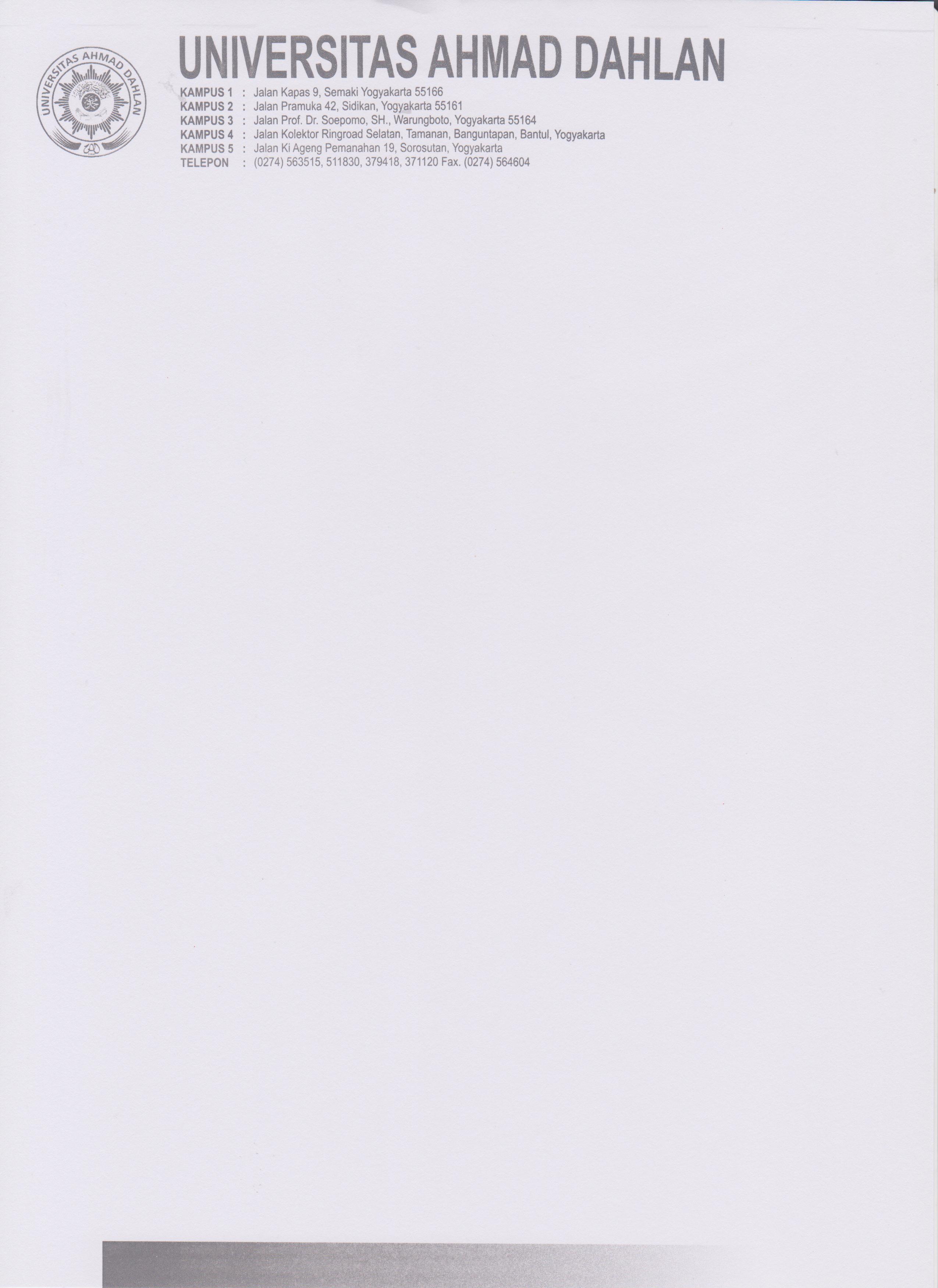 Surat Pernyataan Sumber Tulisan PKM-AIYang menandatangani Surat Pernyataan ini:Nama 		: …………………………..NIM		: …………………………..Menyatakan bahwa PKM-AI yang saya tuliskan bersama anggota tim lainnya benar bersumber dari kegiatan yang telah dilakukan:Nyatakan Program Kegiatan (KKN – Praktik Lapangan – Tugas Kelompok – Magang – PKM yang sudah dilaksanakan) yang telah dilakukan sendiri oleh penulis bukan oleh pihak lain.Topik Kegiatan.Tahun dan Tempat Kegiatan.Naskah ini belum pernah diterbitkan/dipublikasikan dalam bentuk prosiding maupun jurnal sebelumnya.Demikian Surat Pernyataan ini dibuat dengan penuh kesadaran tanpa paksaan pihak manapun juga untuk dapat dipergunakan sebagaimana mestinya.Yogyakarta, ....  Januari 2017	Mengetahui,Yang menyatakan,	Ketua Program StudiTanpa MeteraiNama	NamaNIM	NIP/NIYMenyetujuiWakil Dekan/ Ketua Program Studi__________________________NIP/NIY MenyetujuiWakil Dekan/ Ketua Program Studi__________________________NIP/NIY Yogyakarta, ..... Januari 2017Ketua Pelaksana Kegiatan_________________________NIMWakil Rektor III Dr. Abdul Fadlil, M.T.NIY 60960140Dosen Pendamping_________________________NIDNDosen Pendamping_________________________NIDN